مديرية التربية والتعليم / الزرقاء الأولى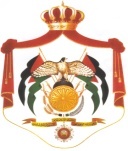                                                                        مدرسة الأمير الحسن				التاريخ:  14/11/2019                                                         امتحان الشهر الأول للفصل الدراسي الأول للعام الدراسي 2019 – 2020                   الشعبة :( أ  ,  ب  ,  ج )               الاسم:                                                           لمبحث الكيمياء الصف التاسع                                      الزمن : حصة صفية ــــــــــــــــــــــــــــــــــــــــــــــــــــــــــــــــــــــــــــــــــــــــــــــــــــــــــــــــــــــــــــــــــــــــــــــــــــــــــــــــــــــــــــــــــــــــــــــــــــــــــــــــــــــــــــــــــــــــــــــالسؤال الأول :-  ضع المصطلح المناسب للتعريفات التالية :						   	          (          / 4)عملية تكوين البلورات  (                          )المادة الموجودة في المحلول بنسبة أقل (                          )مخلوط متجانس يتكون من مادتين أو أكثر  (                         )أكبر كمية من المذاب يمكن أن تذوب في 100 غرام من الماء عند حرارة معينة (                      )السؤال الثاني :- أجب عن الأسئلة التالية :                                                                                  (         / 8 )ما العوامل المؤثرة على ذائبية المواد الصلبة في الماء ؟  1- ............................ 2- ................................ما أثر ارتفاع درجة الحرارة على ذائبية ملح كلوريد الأمونيوم NH4Cl في الماء ؟ ............................................................................................................................ عند فتح علبة مشروبات غازية تتصاعد منها فقاعات ، كما يلاحظ تغير في طعمها بعد تركها مفتوحة لفترة من الزمن ...... فسر ذلك............................................................................................................................ أول ملح يتم استخراجه من البحر الميت هو .............. و يتم استخراجه من ( مكان استخراجه ) ....................... أذكر طرق استخلاص الأملاح من المحاليل المائية ؟  1- .......................  2- ..............................احسب تركيز محلول حجمه 300 مل ، حُضر بإذابة 30 غ من هيدروكسيد الصوديوم NaOH في كمية كافية من الماء.                                                                                       (         / 3 )............................................................................................................................................................................................................................................................................................................................................................................................................................................................................................................السؤال الثالث :-  تم تحضير محلول مائي مشبع لملح مجهول في 200 غرام من الماء عند درجة حرارة 70 س ثم جرى تبريد المحلول إلى درجة حرارة 40 س , إحسب كتلة المادة المترسبة علما أن ذائبية الملح عند حرارة 70 س تساوي (65 غ / 100 غ ماء) وذائبيته عند حرارة 40 س يساوي (30 غ / 100 غ ماء ).         (        / 5 )                                                                                                                                                                                                .......................................................................................................................................................................................................................................................................................................................................................................................................................................................................................................................................................................................................................................